ДЕПАРТАМЕНТ  СОЦИАЛЬНОЙ  ЗАЩИТЫ  НАСЕЛЕНИЯ  ИВАНОВСКОЙ  ОБЛАСТИ  153012, Иваново, пер. Свободный, 4, тел. 41-05-57, тел./факс 30-40-97, e-mail: dszn@ivreg.ru, сайт: http://szn.ivanovoobl.ruПРИКАЗПриложение 1 к Административному регламентуФормаЖурнал учета граждан, выразивших желание стать опекунами в отношении несовершеннолетних гражданНачат: ___________Окончен: _________Приложение 2 К Административному регламентуУтверждена приказом Министерства здравоохраненияи социального развитияРоссийской Федерацииот 8.08. 2011 г. № 891нФорма_________________________________________                                                                                          (наименование органа опеки и попечительства)от _______________________________________________________________________________________________________________________________________________________________________________________________________________________________________________________________________________________________________________________________________________________________(фамилия, имя, отчество (последнее при наличии), гражданство, документ, удостоверяющий личность (серия, номер, кем и когда выдан), адреса местфактического проживания граждан, выразившихжелание стать опекунами или попечителямисовершеннолетнего недееспособного или не полностью дееспособного гражданина)Заявлениеграждан, выразивших желание стать опекунами или попечителями совершеннолетнего недееспособного или не полностью дееспособного гражданина Мы, ________________________________________________________________,(фамилия, имя, отчество (последнее при наличии)_________________________________________________________________________________________,(фамилия, имя, отчество (последнее при наличии) (в случае подачи заявления более чем двумя гражданами заявление дополняется отдельными строками)просим передать нам под опеку/попечительство (ненужное зачеркнуть)___________________________________________________________________________(фамилия, имя, отчество (последнее при наличии) совершеннолетнего недееспособного или не полностью дееспособного гражданина, число, месяц, год его рождения)просим передать нам под опеку/попечительство (ненужное зачеркнуть) на возмездной основе__________________________________________________________________________________________.
(фамилия, имя, отчество (последнее при наличии) совершеннолетнего недееспособного или не полностью дееспособного гражданина, число, месяц, год его рождения)Материальные возможности, жилищные условия, состояние здоровья и характер работы позволяют нам взять совершеннолетнего недееспособного или не полностью дееспособного гражданина под опеку/попечительство (ненужное зачеркнуть).Дополнительно можем сообщить о себе следующее: ________________________________________________________________________________________________________________________________________________________________________________________________________________________________________________________________________________________________________________________________________________________________________________________________________________.(указывается наличие у граждан необходимых знаний и навыков в осуществлении опеки (попечительства) над совершеннолетним недееспособным (не полностью дееспособным) гражданином, в том числе информация о наличии документов о профессиональной деятельности, о происхождении программ подготовки кандидатов в опекуны или попечители и другое)Мы, ________________________________________________________________,        ________________________________________________________________,(фамилия, имя, отчество (при наличии)(в случае подачи заявления более чем двумя гражданами заявление дополняется отдельными строками)даем согласие на обработку и использование наших персональных данных, содержащихся в настоящем заявлении и в представленных нами документах.___________________________________________________________________________(фамилия, имя отчество (последнее при наличии)                                                  (дата, подпись)(в случае подачи заявления более чем двумя гражданами заявление дополняется отдельными строками)от _______________ № _______г. ИвановоО внесении изменений в приказ Департамента социальной защиты населения Ивановской области от 04.02.2019 № 15«Об утверждении Административного регламента предоставления государственной услуги «Выдача заключения о возможности гражданина быть опекуном (попечителем) недееспособных или не полностью дееспособных граждан, а также возможности быть усыновителем»В соответствии с Федеральным законом от 27.07.2010 № 210-ФЗ                         «Об организации предоставления государственных и муниципальных услуг», постановлением Правительства Российской Федерации от 17.11.2010 № 927            «Об отдельных вопросах осуществления опеки и попечительства в отношении совершеннолетних недееспособных или не полностью дееспособных граждан»                                п р и к а з ы в а ю:1. Внести в приказ Департамента социальной защиты населения Ивановской области от 04.02.2019 № 15 «Об утверждении Административного регламента предоставления государственной услуги «Выдача заключения о возможности гражданина быть опекуном (попечителем) недееспособных или не полностью дееспособных граждан, а также возможности быть усыновителем» следующие изменения:1.1. В приложении к приказу:1.1.1. В разделе 1:1.1.1.1.В подразделе 1.2:1.1.1.1.1. Подпункт «ж» пункта 1.2.1 изложить в следующей редакции:«ж) лиц, которые на момент усыновления не имеют дохода, обеспечивающего усыновляемому ребенку прожиточный минимум, установленный в Ивановской области. (Положение данного подпункта не распространяется на отчима (мачеху) усыновляемого ребенка);».1.1.1.1.2. Подпункт «з» пункта 1.2.1 изложить в следующей редакции:«з) лиц, не имеющих постоянного места жительства;».1.1.1.1.3. Подпункт «к» изложить в следующей редакции:«к) лиц из числа лиц, указанных в подпункте «и» настоящего пункта, имевших судимость либо подвергавшихся уголовному преследованию за преступления против жизни и здоровья, против свободы, чести и достоинства личности (за исключением незаконной госпитализации в медицинскую организацию, оказывающую психиатрическую помощь в стационарных условиях, и клеветы), против семьи и несовершеннолетних, против здоровья населения и общественной нравственности, против общественной безопасности, мира и безопасности человечества, относящиеся к преступлениям небольшой или средней тяжести, в случае признания судом таких лиц представляющими опасность для жизни, здоровья и нравственности усыновляемого ребенка;».1.1.1.2. В подпункте «д» пункта 1.3.7 подраздела 1.3 слова «приостановления или» исключить.1.1.2. В разделе 2:1.1.2.1. В пункте 2.2.4 подраздела 2.2 абзацы девятый и двенадцатый признать утратившими силу. 1.1.2.2. В абзаце седьмом подраздела 2.3 слово «решение» заменить словом «распоряжение».  1.1.2.3. В подразделе 2.4:1.1.2.3.1. Строку 8 таблицы исключить.1.1.2.3.2. Строку 9 таблицы изложить в следующей редакции:1.1.2.3.3. Дополнить таблицу строкой 9.1 следующего содержания:1.1.2.3.4. Дополнить таблицу строкой 9.2 следующего содержания:1.1.2.4. В подразделе 2.8:1.1.2.4.1. Абзац первый изложить в следующей редакции:«Основанием для отказа в предоставлении государственной услуги заявителю является:».1.1.2.4.2. Абзацы 2,3,4 признать утратившими силу.1.1.2.5. В подразделе 2.9:1.1.2.5.1. В наименовании подраздела слово «приостановления,» исключить.1.1.2.5.2. Пункт 2.9.1 признать утратившим силу.1.1.2.6. Подпункт «д» пункта 2.15.1 подраздела 2.15 признать утратившим силу.1.1.3. В разделе 3:1.1.3.1. Абзац десятый, тринадцатый пункта 3.5.1 подраздела 3.5 признать утратившими силу.1.1.3.2. В подразделе 3.6:1.1.3.2.1.В пункте 3.6.3:1.1.3.2.1.1. Подпункт «в» изложить в следующей редакции:«в) при наличии оснований, предусмотренных п. 4 и 4(1) «Правил подбора, учета и подготовки граждан, выразивших желание стать опекунами или попечителями совершеннолетних недееспособных или не полностью дееспособных граждан», утвержденных постановлением Правительства РФ от 17.11.2010 N 927                       «Об отдельных вопросах осуществления опеки и попечительства в отношении совершеннолетних недееспособных или не полностью дееспособных граждан» и акта обследования условий жизни гражданина, готовит проект заключения о возможности (невозможности) гражданина быть опекуном (попечителем) недееспособных или не полностью дееспособных граждан, (приложение 10 к Административному регламенту);».1.1.3.2.1.2. Дополнить подпунктом «г» следующего содержания:«г) при наличии оснований, предусмотренных п.6 постановления Правительства РФ от 29.03.2000 N 275 «Об утверждении правил передачи детей на усыновление (удочерение) и осуществления контроля за условиями их жизни и воспитания в семьях усыновителей на территории Российской Федерации и Правил постановки на учет консульскими учреждениями Российской Федерации детей, являющихся гражданами Российской Федерации и усыновленных иностранными гражданами или лицами без гражданства» и акта обследования условий жизни лиц, желающих усыновить ребенка, готовит проект заключения о возможности (невозможности) гражданина быть усыновителем (приложение 11 к Административному регламенту);».1.1.3.2.1.3. Дополнить подпунктом «д» следующего содержания:«д) при наличии оснований, предусмотренных п.4 «Правил подбора, учета и подготовки граждан, выразивших желание стать опекунами или попечителями несовершеннолетних граждан либо принять детей, оставшихся без попечения родителей, в семью на воспитание в иных установленных семейным законодательством Российской Федерации формах», утвержденных постановлением Правительства РФ от 18.05.2009 N 423, и акта обследования условий жизни гражданина, выразившего желание стать опекуном, готовит проект заключения о возможности (невозможности) гражданина быть опекуном (приложение 11 к Административному регламенту).».1.1.3.2.2. В абзаце третьем пункта 3.6.9 слова «, без учета срока на приостановление предоставления государственной услуги» исключить.1.1.3.2.3. Дополнить пунктом 3.6.10 следующего содержания:«3.6.10. Специалист ответственный за подготовку проектов решений: в течении 2 рабочих дней со дня подписания заключения о возможности (невозможности) гражданина быть (попечителем) недееспособных или не полностью дееспособных граждан вносит сведения о заявителе в журнал учета граждан, выразивших желание стать опекунами или попечителями совершеннолетних недееспособных или не полностью дееспособных граждан (приложение 2 к Административному регламенту); в течении 3 дней со дня подписания заключения о возможности (невозможности) быть усыновителем вносит сведения о заявителе в журнал учета лиц, желающих усыновить ребенка (приложение 1 к Административному регламенту);в течении 3 дней со дня подписания заключения о возможности (невозможности) гражданина быть опекуном вносит сведения о заявителе в журнал учета граждан, выразивших желание стать опекунами в отношении несовершеннолетних граждан (приложение 13 к Административному регламенту).2. Дополнить приложениями 1, 2 к Административному регламенту следующего содержания.3. Наименование приложения 1 к Административному регламенту изложить в следующей редакции: «Журнал учета лиц, желающих усыновить ребенка»4. Правовому управлению Департамента обеспечить направление настоящего приказа: на официальное опубликование в установленном порядке;в Управление Министерства юстиции Российской Федерации по Ивановской области для включения в федеральный регистр нормативных правовых актов субъектов Российской Федерации и проведения юридической экспертизы.И.о. директора Департаментасоциальной защиты населенияИвановской областиЛ.А. Епринцева № п/пФ.И.О.(последнее при наличии), дата рожденияПочтовый адрес места жительства, телефон (рабочий, домашний)Семейное положениеДата подачи заявлений граждан, выразивших желание стать опекунами несовершеннолетних гражданинДата и результаты обследования условий жизни граждан, выразивших желание стать опекунами несовершеннолетних граждан (на основании акта обследования условий жизни граждан, выразивших желание стать опекунами несовершеннолетних граждан)Дата и номер акта о назначении опекунами или об отказе в назначении опекунами либо заключения о возможности или невозможности заявителей быть опекунами1234567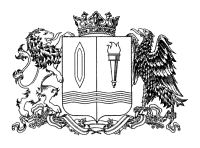 